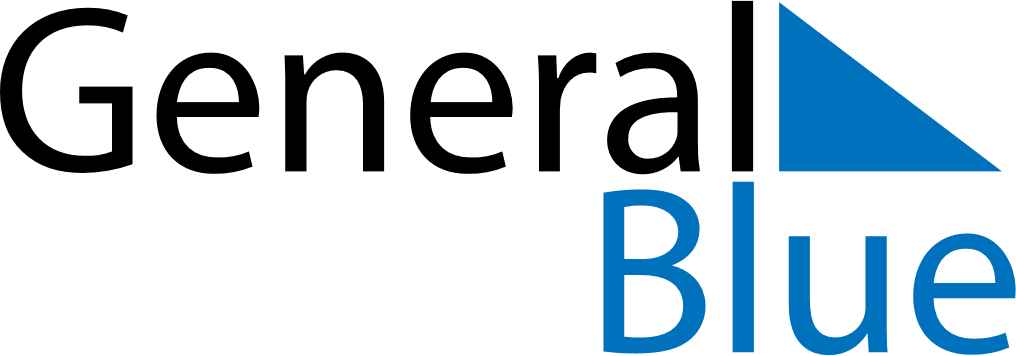 June 2019June 2019June 2019June 2019El SalvadorEl SalvadorEl SalvadorMondayTuesdayWednesdayThursdayFridaySaturdaySaturdaySunday1123456788910111213141515161718192021222223Father’s DayDía del MaestroDía del Maestro2425262728292930